Name: ___________________________     	Date: ___________	 	Period:  ________Secondary Math II 				     10-1 HomeworkReview of Linear Equations1.  Define linear.					2.  a. What is slope-intercept form?     b. What do m and b represent?Identify the slope and y-intercept, then graph the linear equation.3.   				4.   				5.       m = ________      b = ________       m = ________      b = ________                    m = ________      b = ________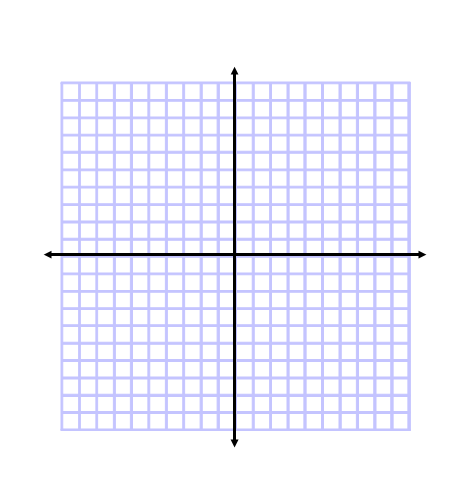 Write the equation of the line in slope-intercept form.6.  m=3, b=-6				7.  m=1, b=0			Write the equation for the graph.8.  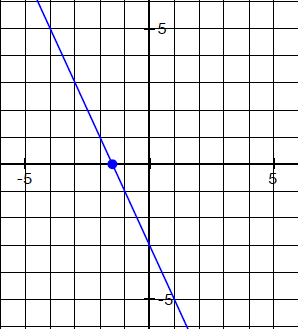 Solve each system by graphing. 9. 							10. 						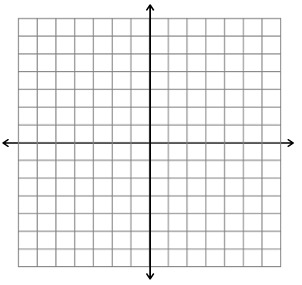 